Р Е Ш Е Н И ЕДвадцать пятой сессии Совета депутатов четвертого созыва              «21»мая 2021г.                                 с. Усть-Кан                                № 25-5«Об исполнении бюджета муниципального образования «Усть-Канскоесельское поселение» на 2020 год»Руководствуясь Федеральным законом 131-ФЗ «Об общих принципах организации местного самоуправления в Российской Федерации» и Устава Усть-Канского сельского поселения Совет депутатов Усть-Канского сельского поселения,Решил:Утвердить отчет об исполнении бюджета Усть-Канского сельского поселения за 2020год общий объем доходов в сумме 12700921,16 рублей и общий объем расходов в сумме 11768413,57рублей с дефицитом в сумме 146786,96 с показателями:- по источникам финансирования профицита бюджета муниципального образования Усть-Канское сельское поселение за 2020 год согласно приложению 1;- по доходам муниципального образования Усть-Канское сельское поселение за 2020 год согласно приложению 2;- по источникам разделам и подразделам функциональной классификации расходов бюджета муниципального образования Усть-Канское сельское поселение за 2020 год согласно приложению 3;- по ведомственной структуре расходов бюджета муниципального образования Усть-Канское сельское поселение за 2020 год согласно приложению 4;- по исполнению распределения бюджетных ассигнований на реализацию муниципальных целевых программ, финансируемых из бюджета муниципального образования Усть-Канское сельское поселение за 2020 год согласно приложению 5.Настоящее решение вступает в силу со дня его официального обнародования.Председатель Совета депутатовУсть-Канского сельского поселения __________________Увачев М.Д.Глава Усть-Канскогосельского поселения                                    __________________КандыковВ.М.Российская ФедерацияРеспублика Алтай Совет  депутатов  муниципального                        образованияУсть-Канское сельское поселение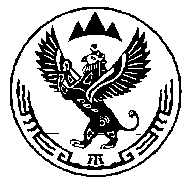 Россия ФедерациязыАлтай РеспубликаКан-ОозыJурттынмуниципал  тозомолининдепутаттарСоведи